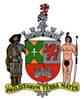 Município de São Bernardo do Campo
Secretaria de EducaçãoDepartamento de Ações EducacionaisDivisão de Educação Infantil, Ensino Fundamental e Educação de Jovens e Adultos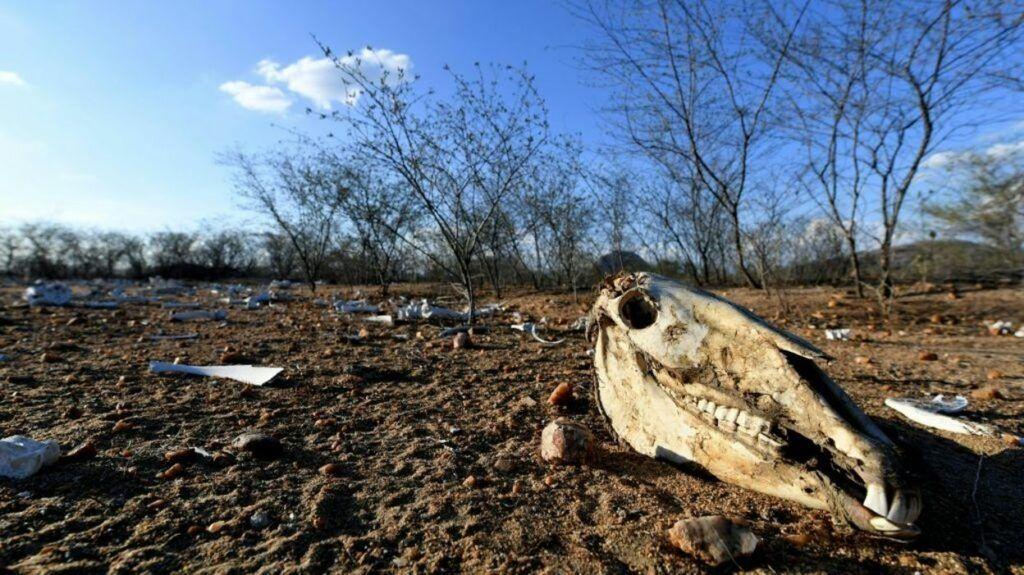 ASA BRANCAQUANDO OLHEI A TERRA ARDENDOCOM A FOGUEIRA DE SÃO JOÃOEU PERGUNTEI A DEUS DO CÉU, AIPOR QUE TAMANHA JUDIAÇÃOEU PERGUNTEI A DEUS DO CÉU, AIPOR QUE TAMANHA JUDIAÇÃOQUE BRASEIRO, QUE FORNALHANEM UM PÉ DE PLANTAÇÃOPOR FALTA D’ÁGUA PERDI MEU GADOMORREU DE SEDE MEU ALAZÃOPOR FALTA D’ÁGUA PERDI MEU GADOMORREU DE SEDE MEU ALAZÃOATÉ MESMO A ASA BRANCABATEU ASAS DO SERTÃOENTÃO EU DISSE, ADEUS ROSINHAGUARDA CONTIGO MEU CORAÇÃOENTÃO EU DISSE, ADEUS ROSINHAGUARDA CONTIGO MEU CORAÇÃOHOJE LONGE, MUITAS LÉGUASNUMA TRISTE SOLIDÃOESPERO A CHUVA CAIR DE NOVOPRA MIM VOLTAR PRO MEU SERTÃOESPERO A CHUVA CAIR DE NOVOPRA MIM VOLTAR PRO MEU SERTÃOQUANDO O VERDE DOS TEUS OLHOSSE ESPALHAR NA PLANTAÇÃOEU TE ASSEGURO NÃO CHORE NÃO, VIUQUE EU VOLTAREI, VIUMEU CORAÇÃOEU TE ASSEGURO NÃO CHORE NÃO, VIUQUE EU VOLTAREI, VIUMEU CORAÇÃOLUIZ GONZAGA E HUMBERTO TEIXEIRAhttps://acessaber.com.br/atividades/interpretacao-de-texto-asa-branca-4o-ou-5o-ano/COMPREENSÃO DE TEXTO1- Qual é o tema da música?__________________________________________________________________2- Quais sentimentos expressam a letra da música?(  ) Tristeza, angústia, medo e esperança.(  ) Alegria, ciúme, esperança e amor.(  ) Esperança, carinho, ódio e saudades.3- Quem é o autor do texto?___________________________________________________________________4- O contexto da música asa branca é o que ocorre durante a seca no nordeste. Segundo o texto, qual é a opção feita por algumas pessoas durante esse período?____________________________________________________________________________________________________________________________________________5- O texto mostra a realidade de alguns locais do sertão. De acordo com a música as pessoas gostam de morar no nordeste? Justifique sua resposta.____________________________________________________________________________________________________________________________________________6- Se você morasse nesta situação, o que faria para melhorar suas condições de vida?__________________________________________________________________________________________________________________________________________________________________________________________________________________EMEB ESTUDANTE FLAMINIO ARAUJO DE CASTRO RANGELLÍNGUA PORTUGUESA  - 5° ANO -  ATIVIDADE 2 NOME:                                                                                                  DATA:                                                       Você conhece a história da música Asa Branca, também conhecida por muitos como o hino nordestino?Asa Branca foi composta há mais de 70 anos e até hoje segue sendo um dos maiores clássicos da música brasileira. Contando de forma rápida sobre a temática da música, Asa Branca fala sobre a luta e resistência do povo nordestino perante as secas severas do sertão na época.